Publicado en 28028 MADRID el 09/01/2013 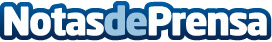 La UDIMA presenta su nuevo Máster Universitario en Marketing Digital y Social MediaLa Universidad a Distancia de Madrid (UDIMA) ha dado a conocer las novedades de su oferta formativa para el año 2013, entre las que destaca el nuevo Máster Universitario en Marketing Digital y Social Media.Datos de contacto:5cero2 ComunicaciónNota de prensa publicada en: https://www.notasdeprensa.es/la-udima-presenta-su-nuevo-master-universitario-en-marketing-digital-y-social-media Categorias: Marketing Universidades http://www.notasdeprensa.es